ГЛАВА  ГОРОДА  ЭЛИСТЫПОСТАНОВЛЕНИЕВ соответствии с Градостроительным кодексом Российской Федерации, статьей 28 Федерального закона от 6 октября 2003 года                № 131-ФЗ «Об общих принципах организации местного самоуправления в Российской Федерации», Положением о публичных слушаниях в городе Элисте, утвержденным решением Элистинского городского Собрания от 31 августа 2006 года № 4,постановляю:Провести 4 марта 2022 года в 15.00 часов собрание участников публичных слушаний по прилагаемому проекту решения Элистинского городского Собрания «О внесении изменений в Правила землепользования и застройки города Элисты» по вопросам внесения изменений в карту градостроительного зонирования Правил землепользования и застройки города Элисты, утвержденных решением Элистинского городского Собрания от 27 декабря 2010 года № 1, в части:1) включения в зону жилой застройки первого типа (Ж-1), с исключением из производственно-коммунальной зоны первого типа (П-1/31), земельного участка с кадастровым номером 08:14:030548:1040 площадью 600 кв.м., расположенного по адресу: Республика Калмыкия, город Элиста, ул. им. Зая-Пандиты, № 36;2) включения в производственно-коммунальную зону (П-1/35), с исключением из зоны коммерческой (торговой) застройки (КТ/16), зоны жилой застройки второго типа (Ж-2/12), земельного участка с кадастровым номером 08:14:030654:4, площадью 900 кв.м., расположенного по адресному ориентиру: Республика Калмыкия, город Элиста, у существующего рынка, 6 мкр.; 3) включения в зону коммерческой (торговой) застройки (КТ/28), с исключением из зоны жилой застройки первого типа Ж-1/08, земельных участков с кадастровыми номерами 08:14:030250:321, 08:14:030250:322 общей площадью 1618 кв.м., расположенных по адресу: Республика Калмыкия, город Элиста, ул. Хомутникова, №13, №13 «А»; 4) включения в производственно-коммунальную зону (П-1/02), с исключением из зоны объектов социальной сферы (ОС/01), земельного участка площадью 194 кв.м расположенного по адресу: Республика Калмыкия, город Элиста, ул. В.И. Ленина № 7 «Б»; 5) включения в зону размещения объектов социальной сферы (ОС/77), с исключением из зоны жилой застройки первого типа (Ж-1/17), земельного участка с кадастровым номером 08:14:030521:39 площадью 1220 кв.м., расположенного по адресу: Республика Калмыкия, город Элиста, улица им. Чапаева, № 73;6) включения в зону коммерческой (торговой) застройки (КТ/27), с исключением из зоны жилой застройки первого типа Ж-1/08, земельного участка с кадастровым номером 08:14:030306:1165 площадью 321 кв.м., расположенного по адресу: Республика Калмыкия, город Элиста, ул. В.И. Ленина, №114;7) включения в зону коммерческой (торговой) застройки (КТ/22), с исключением из зоны скверов, бульваров и площадей (Р-2/04), земельного участка с кадастровым номером 08:14:030649:1409 общей площадью 65 кв.м., расположенного по адресу: Республика Калмыкия, город Элиста, ул. М. Эсамбаева, севернее магазина «Эрдем»;8) включения в зону жилой застройки первого типа (Ж-1/05), с исключением из зоны жилой застройки второго типа (Ж-2/04), земельных участков с кадастровыми номерами 08:14:030242:433, 08:14:030242:434 общей площадью 736 кв.м., расположенных по адресу: Республика Калмыкия, город Элиста, улица Правды, № 16 «А». 2. Возложить подготовку и проведение собрания участников публичных слушаний по указанным вопросам на Комиссию по подготовке Правил землепользования и застройки города Элисты.3. Поручить Комиссии по подготовке Правил землепользования и застройки города Элисты:подготовку и опубликование оповещения о начале публичных слушаний в газете «Элистинская панорама» и размещение оповещения на официальном сайте и информационных стендах Администрации города Элисты;проведение экспозиции;проведение собрания участников публичных слушаний;подготовку и оформление протокола публичных слушаний;подготовку и опубликование заключения о результатах публичных слушаний.4. На весь период проведения публичных слушаний организовать экспозицию по вопросам, указанным в настоящем постановлении, в здании Администрации города Элисты, расположенном по адресу: город Элиста, ул. Ленина, 249, 1 этаж, с 9.00 часов до 18.00 часов.5. Назначить председательствующим на собрании участников публичных слушаний Первого заместителя Главы Администрации города Элисты Шурунгова К.Б.6. Определить, что письменные извещения о желании участвовать в слушаниях и предложения по вопросу слушаний от жителей города Элисты направляются на имя Первого заместителя Главы Администрации города Элисты Шурунгова К.Б. и будут приниматься отделом архитектуры и градостроительства Администрации города Элисты по адресу: город Элиста, ул. им. Номто Очирова, д. 4, каб. 212 со дня публикации настоящего постановления в газете «Элистинская панорама» по 26 февраля 2022 года в рабочие дни с 9.00 часов до 18.00 часов (перерыв с 13.00 часов до 14.00 часов).7. Информацию о месте проведения собрания участников публичных слушаний опубликовать в газете «Элистинская панорама» не позднее 28 февраля 2022 года. 8. Опубликовать настоящее постановление в газете «Элистинская панорама» и разместить на официальном сайте Администрации города Элисты в сети «Интернет» не позднее 19 февраля 2022 года.9. Контроль за исполнением настоящего постановления возложить на Первого заместителя Главы Администрации города Элисты Шурунгова К.Б.Глава города Элисты                                                                            Н. ОрзаевРоссийская ФедерацияРеспублика КалмыкияЭлистинское городское Собраниешестого созываРЕШЕНИЕ № ___В соответствии с Федеральным законом от 6 октября 2003 года           № 131-ФЗ «Об общих принципах организации местного самоуправления в Российской Федерации», Градостроительным кодексом Российской Федерации, с учетом протокола публичных слушаний и заключения Комиссии по подготовке Правил землепользования и застройки города Элисты о результатах публичных слушаний, предложений Администрации города Элисты (постановления Администрации города Элисты), руководствуясь статьей 20 Устава города Элисты,Элистинское городское Собрание решило:Внести в Правила землепользования и застройки города Элисты, утвержденные решением Элистинского городского Собрания от 27 декабря 2010 года № 1 (с изменениями), следующее изменение:1) включения в зону жилой застройки первого типа (Ж-1), с исключением из производственно-коммунальной зоны первого типа (П-1/31), земельного участка с кадастровым номером 08:14:030548:1040 площадью 600 кв.м., расположенного по адресу: Республика Калмыкия, город Элиста, ул. им. Зая-Пандиты, № 36, согласно схеме № 1 Приложения к настоящему решению;2) включения в производственно-коммунальную зону (П-1/35), с исключением из зоны коммерческой (торговой) застройки (КТ/16), зоны жилой застройки второго типа (Ж-2/12), земельного участка с кадастровым номером 08:14:030654:4, площадью 900 кв.м., расположенного по адресному ориентиру: Республика Калмыкия, город Элиста, у существующего рынка, 6 мкр., согласно схеме № 2 Приложения к настоящему решению; 3) включения в зону коммерческой (торговой) застройки (КТ/28), с исключением из зоны жилой застройки первого типа Ж-1/08, земельных участков с кадастровыми номерами 08:14:030250:321, 08:14:030250:322 общей площадью 1618 кв.м., расположенных по адресу: Республика Калмыкия, город Элиста, ул. Хомутникова, №13, №13 «А», согласно схеме № 3 Приложения к настоящему решению; 4) включения в производственно-коммунальную зону (П-1/02), с исключением из зоны объектов социальной сферы (ОС/01), земельного участка площадью 194 кв.м расположенного по адресу: Республика Калмыкия, город Элиста, ул. В.И. Ленина № 7 «Б», согласно схеме № 4 Приложения к настоящему решению; 5) включения в зону размещения объектов социальной сферы (ОС/77), с исключением из зоны жилой застройки первого типа (Ж-1/17), земельного участка с кадастровым номером 08:14:030521:39 площадью 1220 кв.м., расположенного по адресу: Республика Калмыкия, город Элиста, улица им. Чапаева, № 73, согласно схеме № 5 Приложения к настоящему решению;6) включения в зону коммерческой (торговой) застройки (КТ/27), с исключением из зоны жилой застройки первого типа Ж-1/08, земельного участка с кадастровым номером 08:14:030306:1165 площадью 321 кв.м., расположенного по адресу: Республика Калмыкия, город Элиста, ул. В.И. Ленина, №114, согласно схеме № 6 Приложения к настоящему решению;7) включения в зону коммерческой (торговой) застройки (КТ/22), с исключением из зоны скверов, бульваров и площадей (Р-2/04), земельного участка с кадастровым номером 08:14:030649:1409 общей площадью 65 кв.м., расположенного по адресу: Республика Калмыкия, город Элиста, ул. М. Эсамбаева, севернее магазина «Эрдем», согласно схеме № 7 Приложения к настоящему решению;8) включения в зону жилой застройки первого типа (Ж-1/05), с исключением из зоны жилой застройки второго типа (Ж-2/04), земельных участков с кадастровыми номерами 08:14:030242:433, 08:14:030242:434 общей площадью 736 кв.м., расположенных по адресу: Республика Калмыкия, город Элиста, улица Правды, № 16 «А», согласно схеме № 8 Приложения к настоящему решению.2. Администрации города Элисты разместить настоящее решение на официальном сайте Администрации города Элисты.3. Настоящее решение вступает в силу со дня его официального опубликования в газете «Элистинская панорама».Глава города Элисты -Председатель Элистинскогогородского Собрания                                                                        Н. ОрзаевСхема № 1Выкопировка из карты градостроительного зонирования Правилземлепользования и застройки города Элисты, утвержденных решениемЭлистинского городского Собрания от 27.12.2010г. № 1Схема № 2Выкопировка из карты градостроительного зонирования Правилземлепользования и застройки города Элисты, утвержденных решениемЭлистинского городского Собрания от 27.12.2010г. № 1Схема № 3Выкопировка из карты градостроительного зонирования Правилземлепользования и застройки города Элисты, утвержденных решениемЭлистинского городского Собрания от 27.12.2010г. № 1Схема № 4Выкопировка из карты градостроительного зонирования Правилземлепользования и застройки города Элисты, утвержденных решениемЭлистинского городского Собрания от 27.12.2010г. № 1Схема № 5Выкопировка из карты градостроительного зонирования Правилземлепользования и застройки города Элисты, утвержденных решениемЭлистинского городского Собрания от 27.12.2010г. № 1Схема № 6Выкопировка из карты градостроительного зонирования Правилземлепользования и застройки города Элисты, утвержденных решениемЭлистинского городского Собрания от 27.12.2010г. № 1Схема № 7Выкопировка из карты градостроительного зонирования Правилземлепользования и застройки города Элисты, утвержденных решениемЭлистинского городского Собрания от 27.12.2010г. № 1Схема № 8Выкопировка из карты градостроительного зонирования Правилземлепользования и застройки города Элисты, утвержденных решениемЭлистинского городского Собрания от 27.12.2010г. № 117 февраля 2022 года№ 13г. ЭлистаО проведении публичных слушанийО проведении публичных слушанийПриложение к постановлению Главы города Элистыот 17 февраля 2022 года № 13«__» _____ 2022 года            заседание № ___            заседание № ___      г. ЭлистаО внесении изменений в Правила землепользования и застройки города ЭлистыО внесении изменений в Правила землепользования и застройки города ЭлистыО внесении изменений в Правила землепользования и застройки города ЭлистыПриложениек решению Элистинского городского Собранияот «___»____ 2022 года № __ПЗЗ:Предлагаемое изменение в ПЗЗ:ПЗЗ:Предлагаемое изменение в ПЗЗ:ПЗЗ:Предлагаемое изменение в ПЗЗ:ПЗЗ:Предлагаемое изменение в ПЗЗ:ПЗЗ:Предлагаемое изменение в ПЗЗ:ПЗЗ:Предлагаемое изменение в ПЗЗ:ПЗЗ:Предлагаемое изменение в ПЗЗ:ПЗЗ:Предлагаемое изменение в ПЗЗ: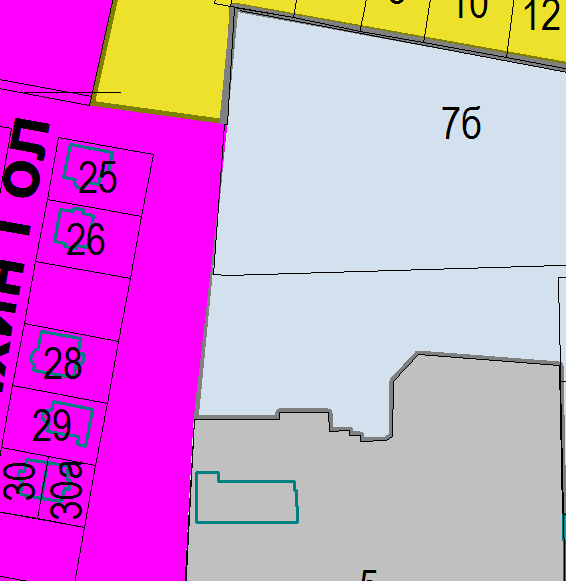 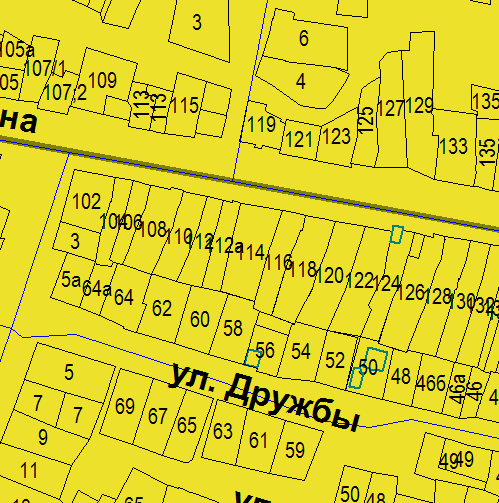 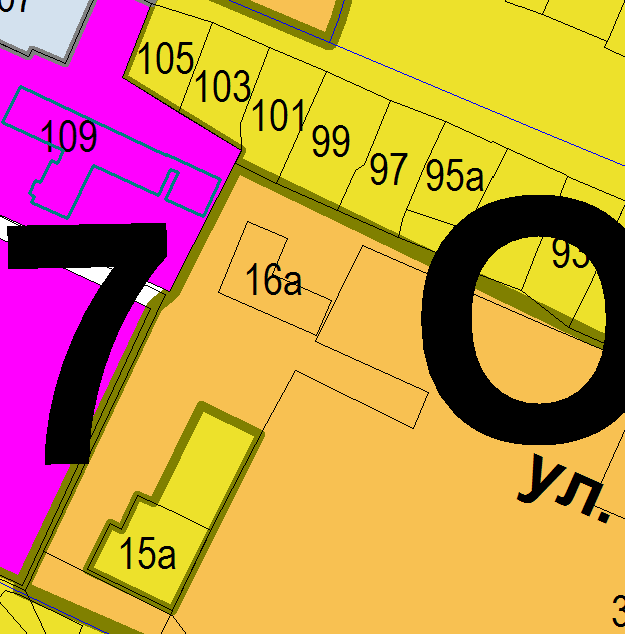 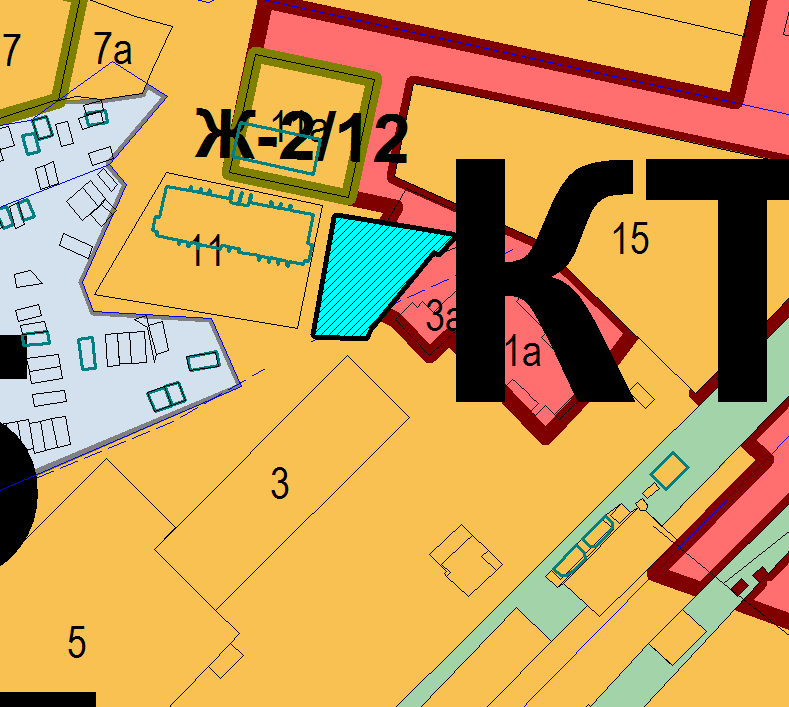 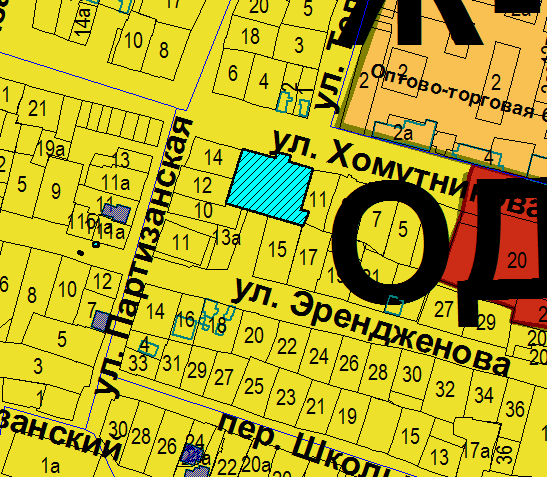 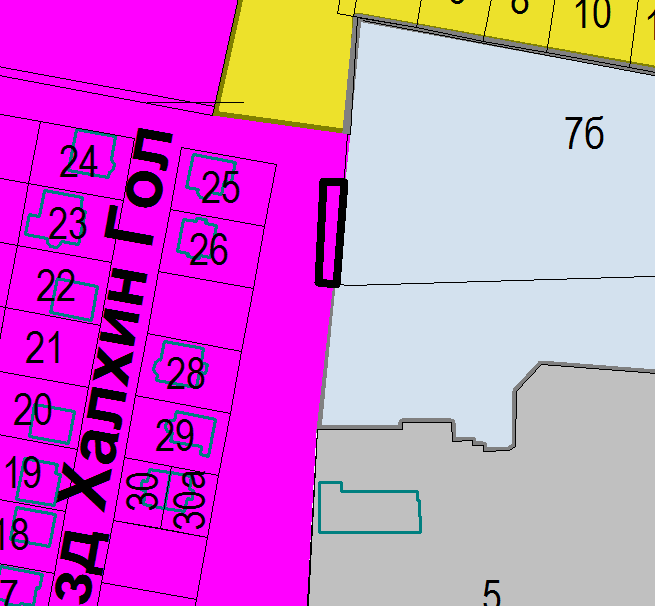 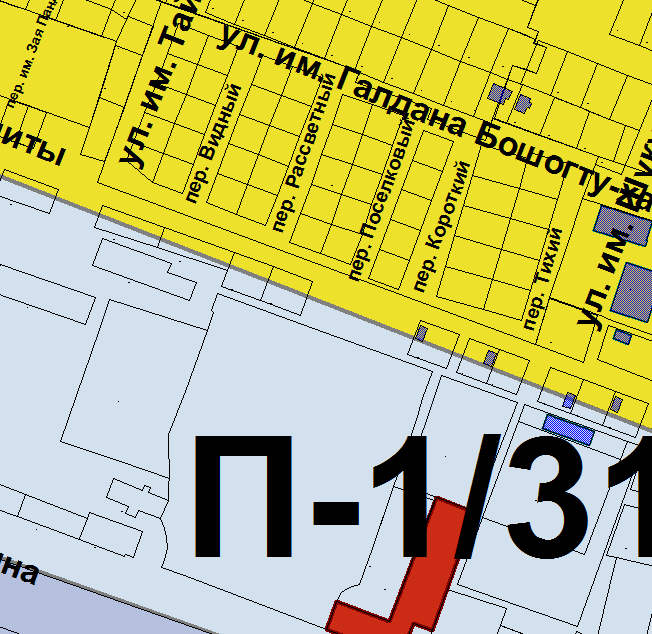 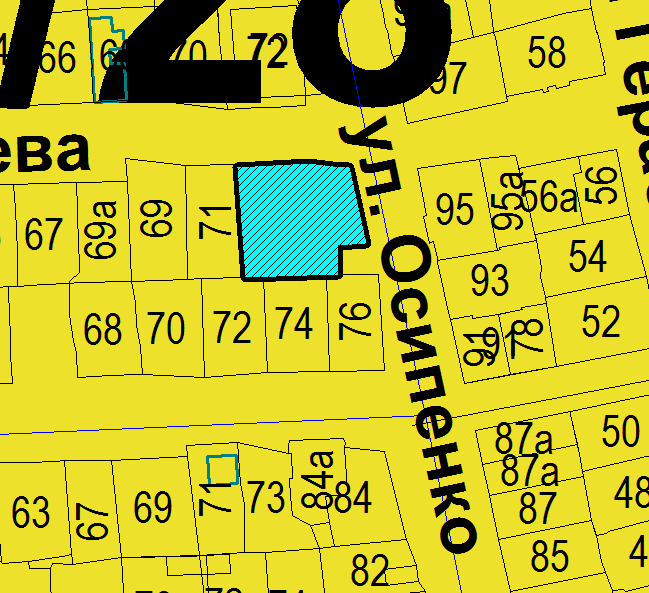 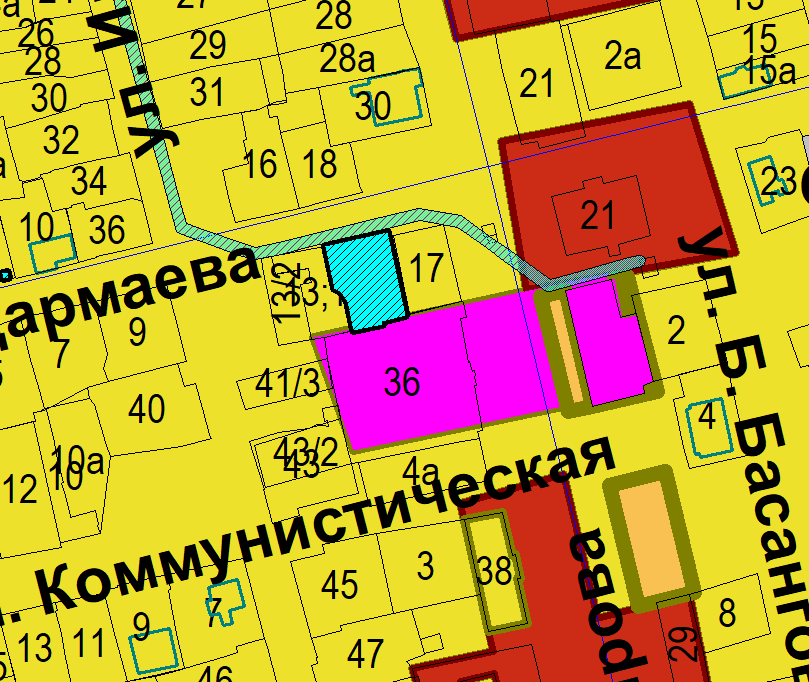 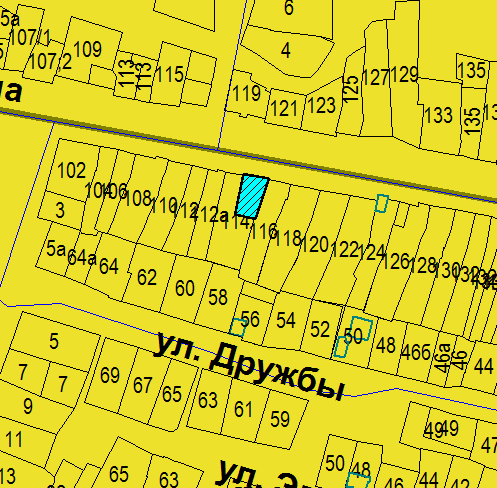 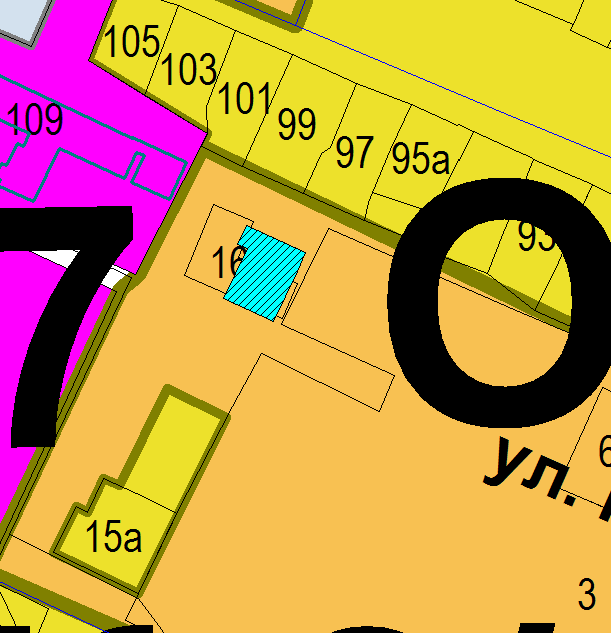 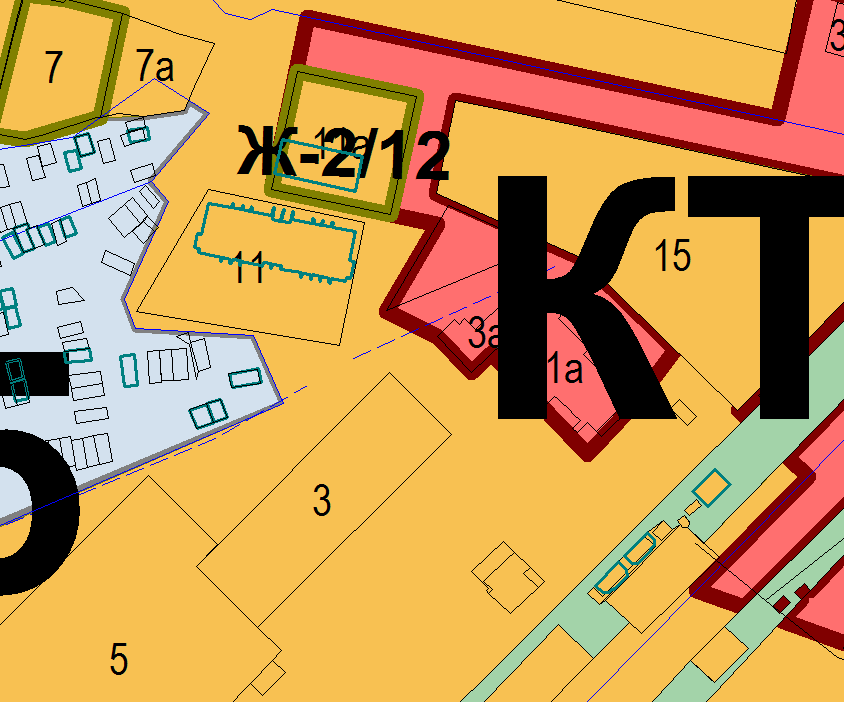 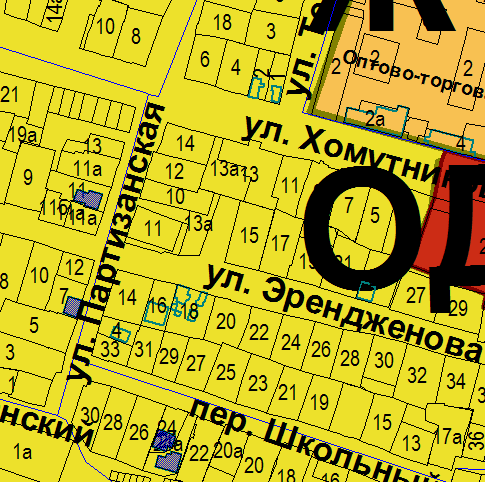 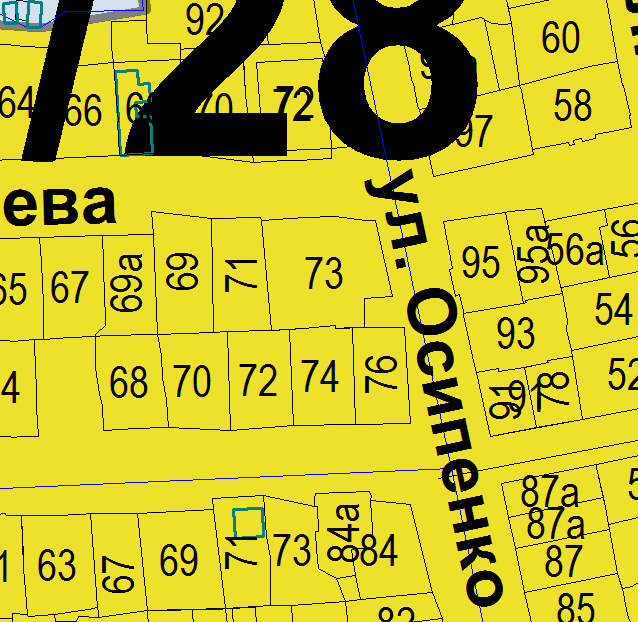 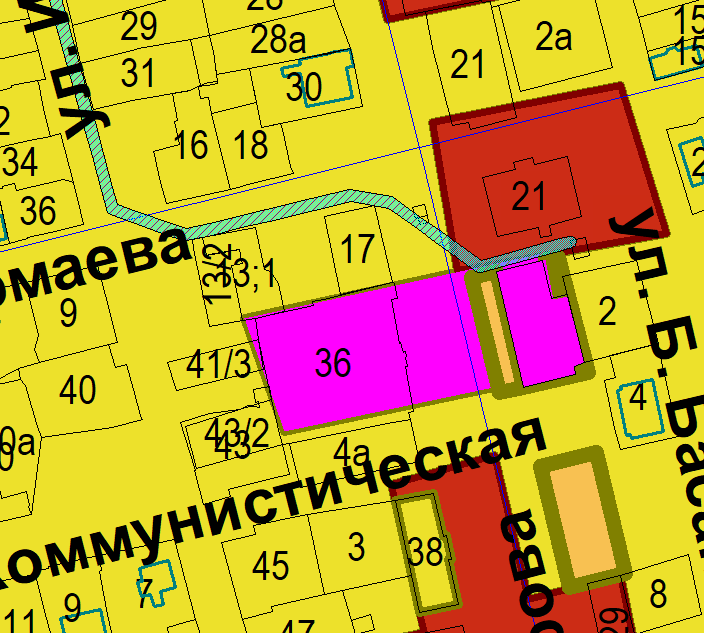 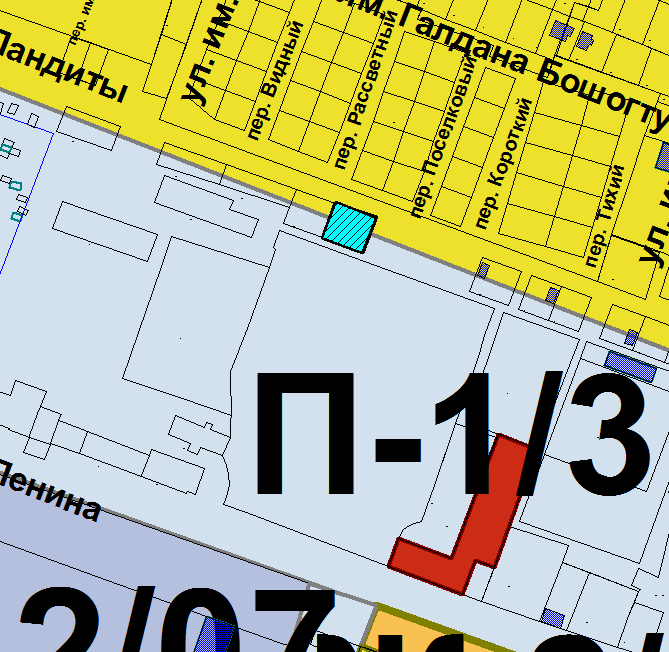 